            Коллектив декоративно-прикладного искусства «Рукодельница» под руководством Бурмакиной Е.С. и Аксененко С.Г. приняли участия в районной выставке-конкурсе декоративно-прикладного творчества «Пасхальный перезвон». За творческие работы были вручены: Диплом 1 степени «Пасхальный подарок» и Диплом участника «Золотое яйцо Светлой Пасхи».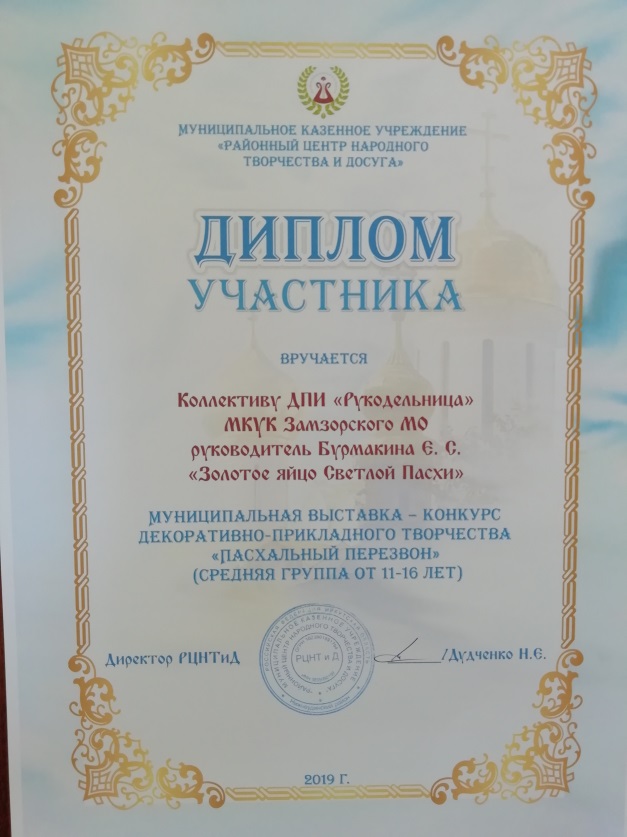 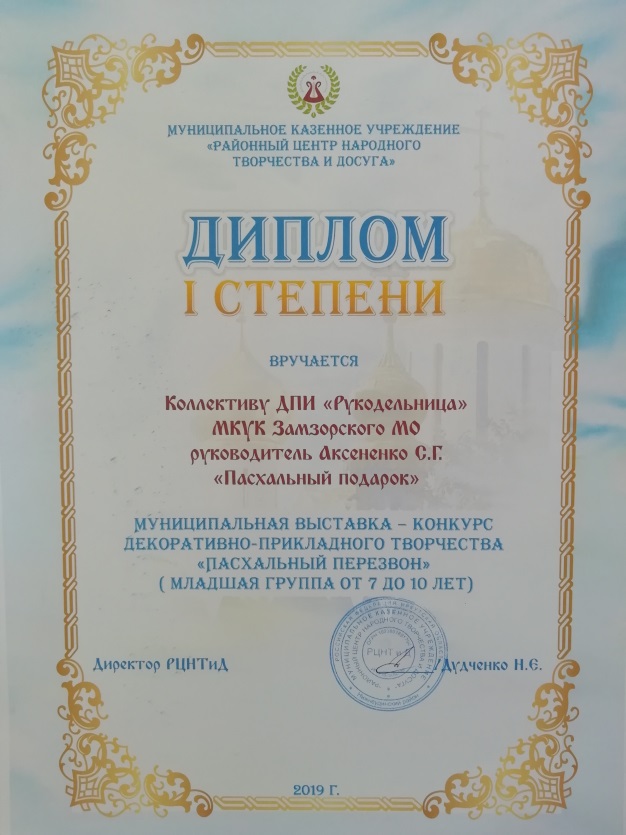 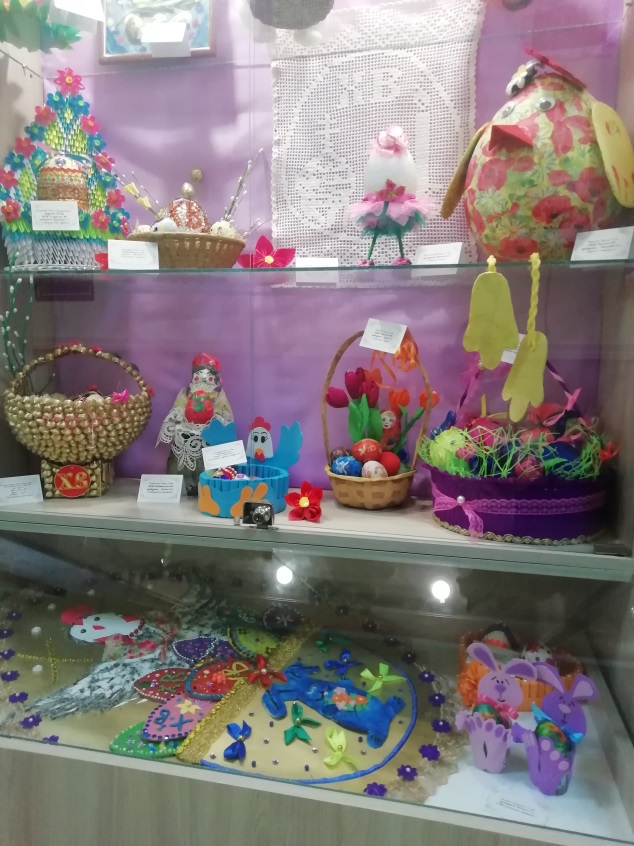 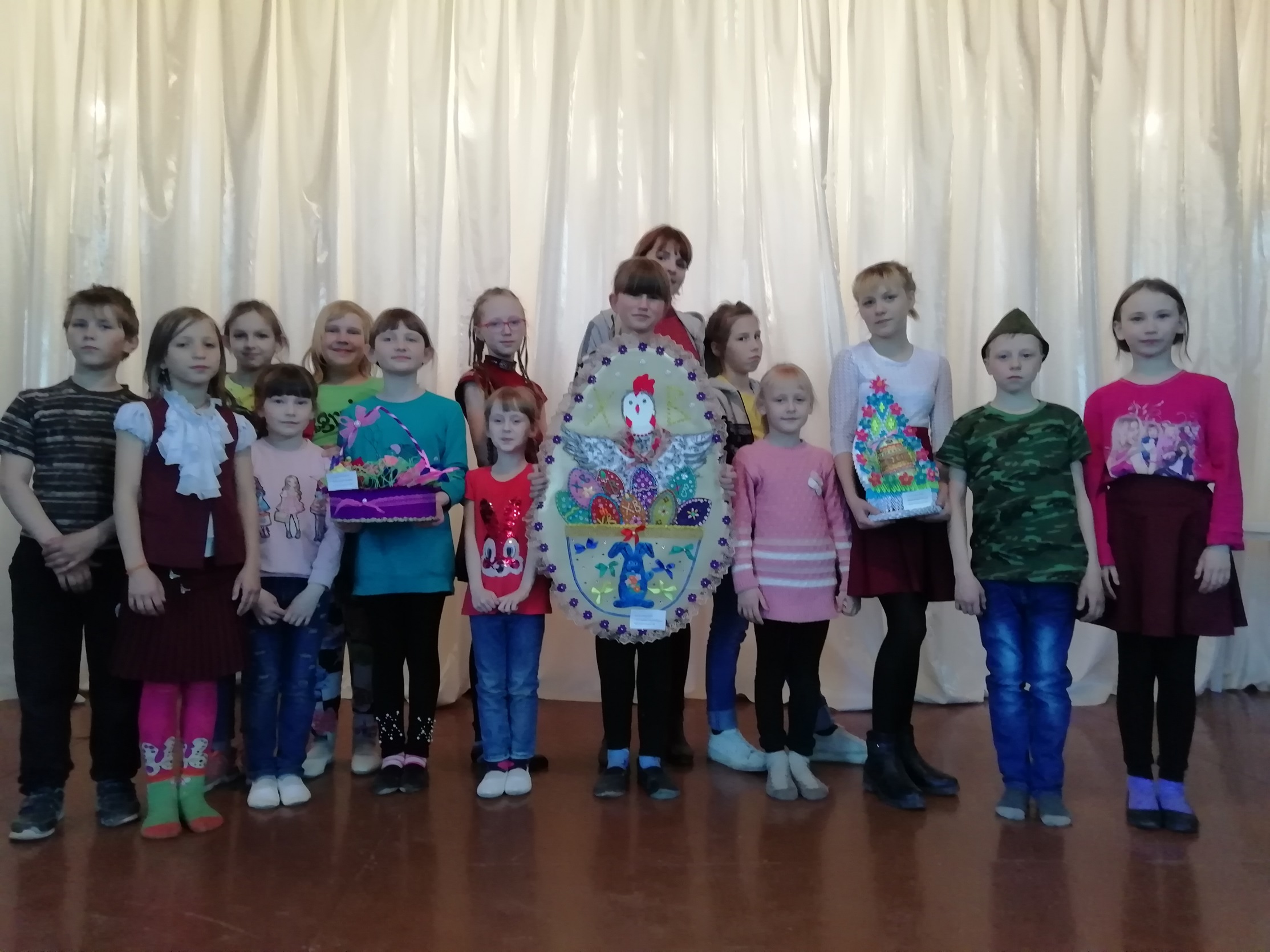 